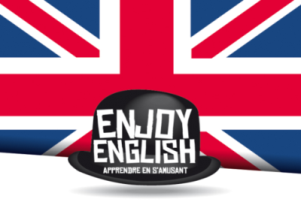 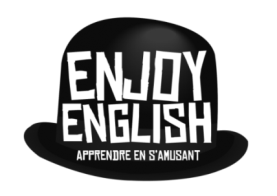 TARIFS ENJOY ENGLISH 2017/2018 de 3 à 6 ans Tarifs valables pour les enfants de 3 à 6 ans dans le jardin d'enfants Enjoy English dont l'inscription vous donne droit à un crédit d'impôt de 50% des sommes versées (plafond de 2300€ / an / enfant en 2016 voir détails sur le règlement intérieur). Rentrée le 18 Septembre.Horaires :Lundi, Mardi et Vendredi soir : sortie de l’école 16h ou 16h45  à 19h00 Mercredi matin : 9h30 – 12h00 (2h30) Accueil gratuit à partir de 8h30Mercredi Midi prise en charge sortie des écoles repas et activités après midi : 12h00 – 17h30Mercredi Après midi : 14h30 – 17h30 (3h)Mercredi Journée complète avec repas: 8h30 – 18h00Vendredi midi formule Castelnau prise en charge sortie de l’école à midi : 12h -17h ou 14h-17hSamedi:10h00 -12h00, autres horaires à la demande.Vacances scolaires : mêmes horaires que les mercredis.Ramassages (sujet à modification consultez notre blog). N’hésitez pas à nous solliciter, nous étudions toutes les demandes.Pour les mercredis n'hésitez pas à nous consulter en 2016-2017  nous desservions:Mercredi: Ramassage matin : Arceaux, Dell, Boutonnet. Ramassage midi: Ecoles plan des 4 seigneurs +Castelnau+Teyran+Jacou. Ramassage am : Port Marianne, Richter, Antigone. Retour soir : Arceaux, Castelnau, Dell , Port Marianne, Richter.Tarif : 8€/h après réduction d’impôts 16€/heure avant, voir le détail selon les formules sur la page suivante (les tarifs sont présentés par mois sur 10 mois de Septembre à Juin) Petits groupes de 8 enfants max. Le goûter (tea time) est inclus dans nos tarifs (fruits bio et biscuits Anglais)  ainsi que le matériel et les fournitures.L’inscription se fait à l’année et nous proposons un paiement mensuel sur 10 mois sans frais, 20% de réduction pour le deuxième enfant, 30% pour  le troisième … et la possibilité de rattraper un cours manqué un autre jour de la semaine de l’absence ou de la semaine suivante. Participation transport minibus : 2,5€ par trajet et 5€ A/R (gratuit pour le plan des 4 seigneurs)Nous acceptons les CESU comme mode de règlement.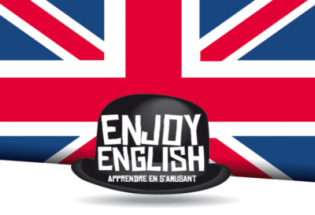 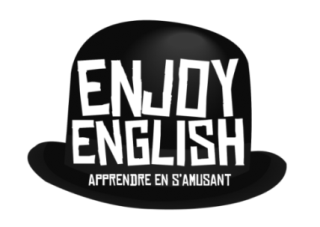 Périscolaire et SamediNous accueillons à partir de 16h00 les enfants des écoles publiques et à partir de 16h45 les enfants des écoles privées.Mercredi du 20/09/17 au 27/06/18 : 33 séances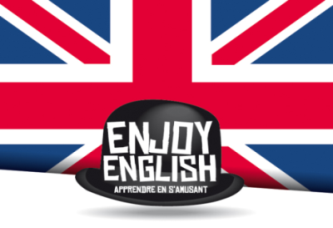 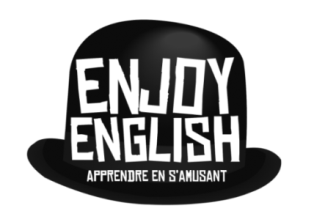 Vacances ScolairesNous proposons une réduction de -10% sur les stages pour les enfants inscrits à l’année.Possibilité d’un règlement en 3x sans fraisPendant les vacances scolaires Enjoy English fonctionne de la même manière que le Mercredi, l’inscription se fait à la semaine, à la journée ou à la demi-journée en fonction des disponibilités. Accueil gratuit entre 8h30 -9h30 et 17h30-18h00. Repas 5€. Goûters, matériel et fournitures inclus.Semaine stage matin (9h30 – 12h00) :100€ (200€ avant réduction d’impôts) pour 12.5h de stageDemi-journée matin (9h30 – 12h00) : 20€ (40€ avant réduction d’impôts) pour 2h30 de stageSemaine Stage matin avec repas (9h30-13h30) : 142€ (284€ avant réduction d’impôts)Demi-journée avec repas(9h30-13h30) : 28€ (56€ avant réduction d’impôts)Semaine stage après midi (14h30-17h30) :120€ (240€ avant réduction d’impôts) pour 15h de stageDemi-journée après midi : 24€ (48€ avant réduction d’impôts) pour 3h de stageSemaine Stage après-midi avec repas (12h-17h30) : 162€ (324€ avant réduction d’impôts)Demi-journée : 32€ (64€ avant réduction d’impôts)Semaine stage journée complète (8h30-18h00) avec repas : 232€ (464€ avant réduction d’impôts) pour 27h de stage Journée complète avec repas : 46€ (94€ avant réduction d’impôts) pour 5h30 de stage + 4 heures d’accueil gratuit.Immersion complète : Stage Enjoy English journée complète + hébergement en famille d’accueil anglophone sur Montpellier : 795€ (à partir de 8ans)Camping (seulement pendant l’été et à partir de 6ans): Nuit de camping British : 45€ diner & English breakfast inclus.Nous consulter  pour les possibilités de ramassage en minibus (participation de 2,5€ par trajet, 5€ A/R)Consultez notre site www.enjoy-english.fr et notre blog www.enjoy-english-blog.frPériscolaireLundiMardiVendrediRamassage à 16H Primaires et MaternellesClapiers + Dr Calmette & Agrippa d'Aubigné  (minibus gratuit)Charles Daviler & Pauline Kergomard + Eugène Pottier & Charlie Chaplin + Jules Ferry & Térésa.Dr Calmette & Agrippa d'Aubigné  (minibus gratuit) + St Gély du Fesc Le Patus & ValèneRamassage à 16H45 Primaires et MaternellesSainte Odile MontpellierSainte ThérèseSt Jean Baptiste de la SalleSt Joseph Vendargues.Sainte GenevièveEntre 16h00 et 17h00 temps you choose facturé 8€/h (prix inclus)Prix par mois
16H00Prix par mois
16H00 Prix par mois
16H45 Prix par mois
16H45Avec Minibus par moisAvec Minibus par moisEntre 16h00 et 17h00 temps you choose facturé 8€/h (prix inclus)Avant réduction d’impôtsAprès réduction d’impôtsAvant réduction d’impôtsAprès réduction d’impôts1 
Trajet2
TrajetsLundi soir 
(31 séances de 2h) du 18/09/17 au 25/06/18
124€
62€
99€
49€
+8€
+16€Mardi soir 
(31 séances de 2h) du 19/09/17 au 26/06/18
124€
62€
99€
49€
+8€
+16€Vendredi Midi Castelnau (33 séances) du 22/09/17 au 29/06/1812h-17h +Lunch(60€/séance)198€99€14h-17h(40€/séance)132€66€inclusVendredi soir (33 séances de 2h) du 22/09/17 au 29/06/18 132€66€105€52€+8€+16€Samedi 
(28 séances de 2h) du 23/09/16 au 30/06/1810h-12h89€10h-12h45€Pas de MinibusAccueil gratuit de 8h30 à 9h30 et de 17h30 à 18h00. Repas 5€. Childcare 8€/hPrix par moisPrix par moisAvec Minibus 1 trajetAvec Minibus 1 trajetAvec Minibus 2 trajetsAvec Minibus 2 trajetsAccueil gratuit de 8h30 à 9h30 et de 17h30 à 18h00. Repas 5€. Childcare 8€/hAvant réduction d’impôtsAprès réduction d’impôtsAvant réduction d’impôtsAprès réduction d’impôtsAvant réduction d’impôtsAprès réduction d’impôtsMercredi Matin 9h30-12h00129€65€139€69€149€75€Mercredi Matin avec repas 9h30-13h30189€95€196€98€199€99€Mercredi Après-midi 14h30-17h30159€79€166€83€175€87€Mercredi Après-midi avec repas 12h00-17h30215€107€222€111€229€114€Mercredi Journée complète (8h30-18h00) 299€184€315€199€323€208€